CAPS PRE-K SUMMER TRANSITION PROGRAM CHECKLIST									Date: _____________________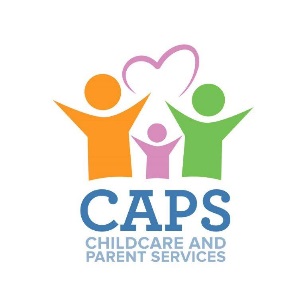 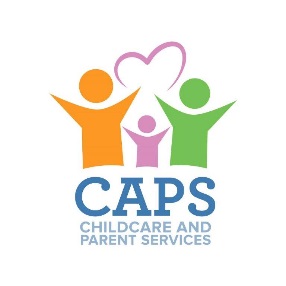 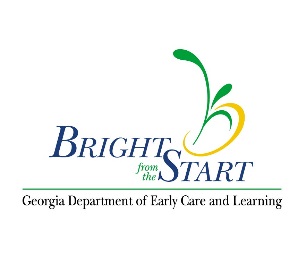 Parental Authority:Provider Name: Provider Address:Provider ID:Transition Coach:Transition Coach Contact Number:Required DocumentationRequired DocumentationRequired DocumentationRequired DocumentationRequired DocumentationYESNONot ApplicableCAPS Referral for Children Enrolled in Pre-K Summer Transition Program for School Year 2017CAPS Referral for Children Enrolled in Pre-K Summer Transition Program for School Year 2017CAPS Referral for Children Enrolled in Pre-K Summer Transition Program for School Year 2017CAPS Referral for Children Enrolled in Pre-K Summer Transition Program for School Year 2017CAPS Referral for Children Enrolled in Pre-K Summer Transition Program for School Year 2017CAPS Published Provider Rate FormCAPS Published Provider Rate FormCAPS Published Provider Rate FormCAPS Published Provider Rate FormCAPS Published Provider Rate Form*Application for Child Care Services – Form 60 *Application for Child Care Services – Form 60 *Application for Child Care Services – Form 60 *Application for Child Care Services – Form 60 *Application for Child Care Services – Form 60 *Verification of Family Income*Verification of Family Income*Verification of Family Income*Verification of Family Income*Verification of Family Income*Proof of Activity for Adult Family Unit Members (Work/School/Training)*Proof of Activity for Adult Family Unit Members (Work/School/Training)*Proof of Activity for Adult Family Unit Members (Work/School/Training)*Proof of Activity for Adult Family Unit Members (Work/School/Training)*Proof of Activity for Adult Family Unit Members (Work/School/Training)*Verification of Child’s Citizenship*Verification of Child’s Citizenship*Verification of Child’s Citizenship*Verification of Child’s Citizenship*Verification of Child’s Citizenship*Proof of Residency*Proof of Residency*Proof of Residency*Proof of Residency*Proof of Residency*CAPS Program Family Asset Certification Form*CAPS Program Family Asset Certification Form*CAPS Program Family Asset Certification Form*CAPS Program Family Asset Certification Form*CAPS Program Family Asset Certification Form*Proof of Social Security Number (If SSN is provided)*Proof of Social Security Number (If SSN is provided)*Proof of Social Security Number (If SSN is provided)*Proof of Social Security Number (If SSN is provided)*Proof of Social Security Number (If SSN is provided)*Items 3-9 must be completed for families not currently receiving subsidy and requesting before/after services for Summer Transition Program. *Items 3-9 must be completed for families not currently receiving subsidy and requesting before/after services for Summer Transition Program. *Items 3-9 must be completed for families not currently receiving subsidy and requesting before/after services for Summer Transition Program. *Items 3-9 must be completed for families not currently receiving subsidy and requesting before/after services for Summer Transition Program. *Items 3-9 must be completed for families not currently receiving subsidy and requesting before/after services for Summer Transition Program. *Items 3-9 must be completed for families not currently receiving subsidy and requesting before/after services for Summer Transition Program. 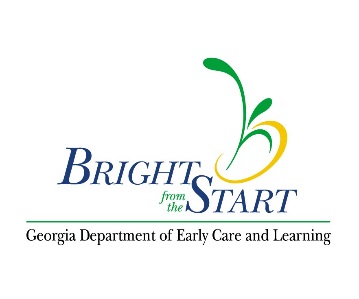 